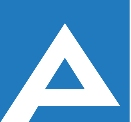 Agenţia Naţională pentru Ocuparea Forţei de MuncăCOMISIA DE CONCURS Lista candidaţilor care au promovat concursul pentru ocuparea funcţiilor publice vacante (05.12.2022)  Nr. d/oNume, PrenumeLocul pe care s-a plasat candidatulSpecialist principal,   Direcția Ocuparea Forței de Muncă StrășeniSpecialist principal,   Direcția Ocuparea Forței de Muncă StrășeniSpecialist principal,   Direcția Ocuparea Forței de Muncă Strășeni1.Balaur Silvia I